Загадки для детей  о космосе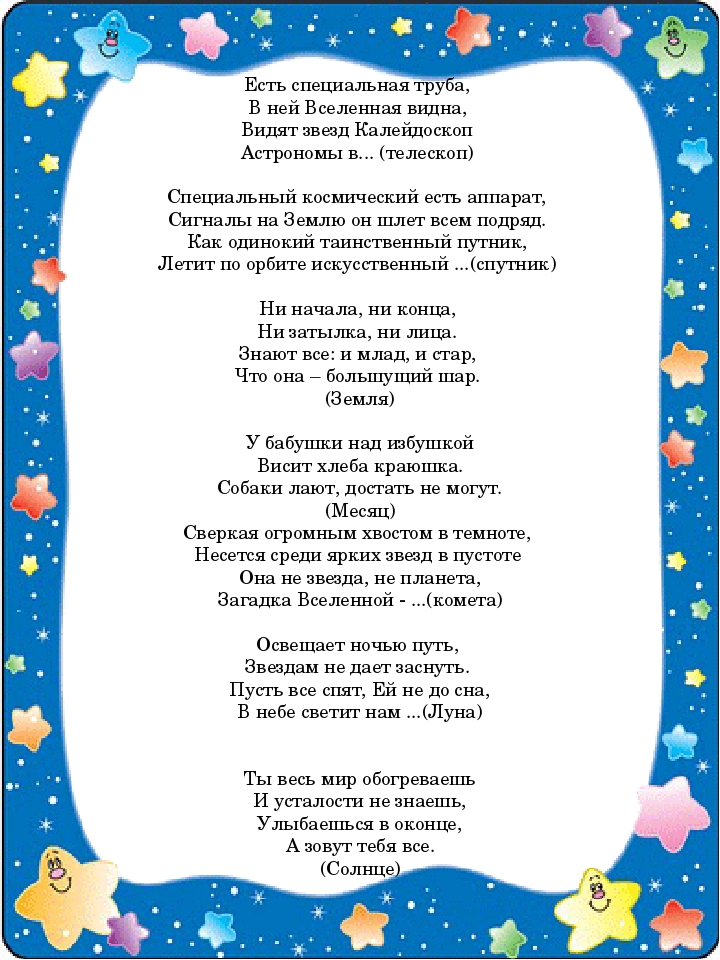 На корабле воздушном,
Космическом, послушном
Мы, обгоняя ветер,
Несемся на …(Ракете)***Планета голубая,
Любимая, родная,
Она твоя, она моя,
И называется …(Земля)***Есть специальная труба,
В ней Вселенная видна,
Видят звезд калейдоскоп
Астрономы в …(Телескоп)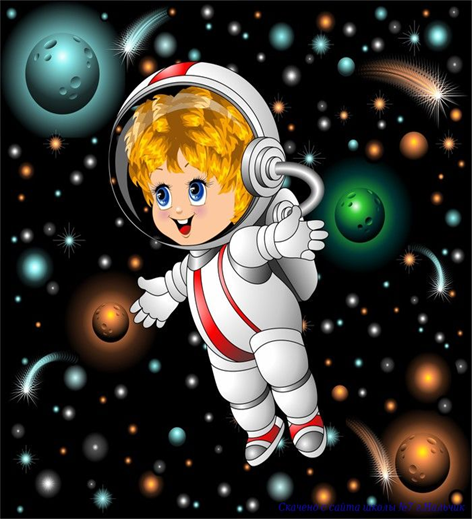 ***Океан бездонный,
Океан бескрайний,
Безвоздушный, темный,
И необычайный,
В нем живут Вселенные,
Звезды и кометы,
Есть и обитаемые,
Может быть, планеты.(Космос)***Объект есть во Вселенной
Коварный, не простой,
Он звезды пожирает
Как бутерброд с икрой.
Опасно незаметная
И глазом не видна,
Такая темно-темная ….(Черная дыра)***Посчитать совсем не просто
Ночью в темном небе звезды.
Знает все наперечет
Звезды в небе …(Звездочет)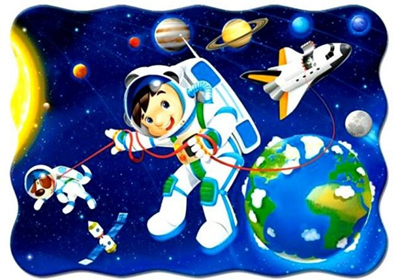 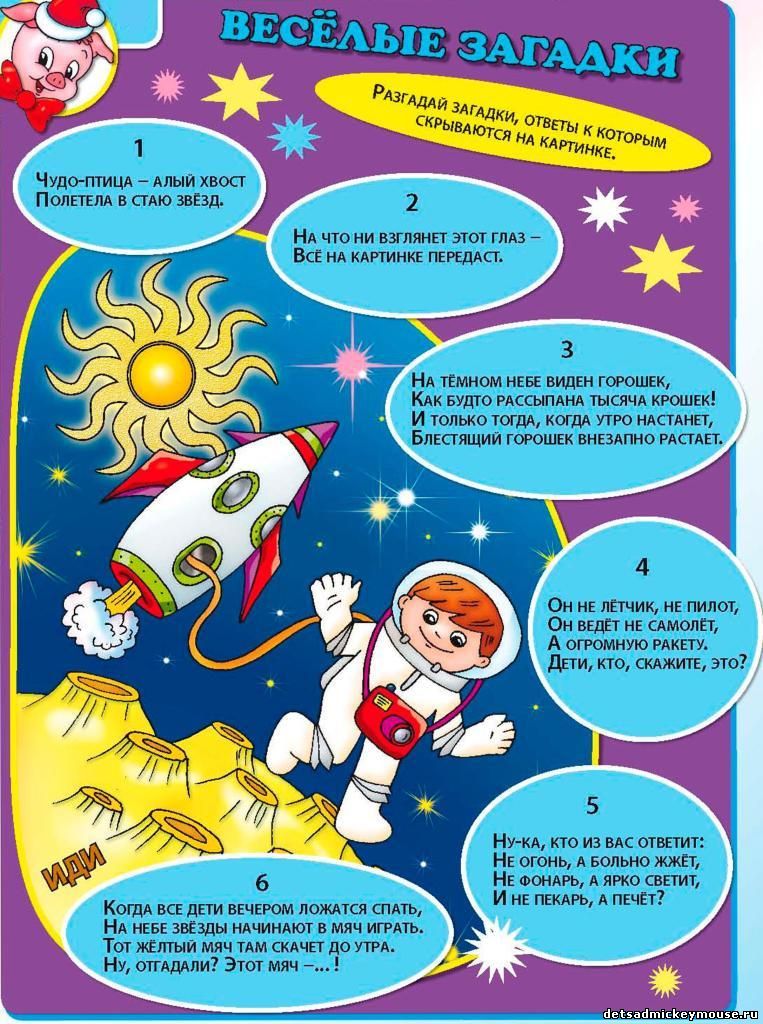 ***Медведь на глыбе ледяной,
Подружка в небе над волной.
Она – созвездье, он живой
В блестящей шубе меховой.
Он дружит с ветром и водой,
Она – с Полярною звездой.
Никак не могут встретиться
Медведь с Большой …(Медведицей)***Сверкая огромным хвостом в темноте
Несется среди ярких звезд в пустоте,
Она не звезда, не планета,
Загадка Вселенной — …(Комета)***Самый первый в Космосе
Летел с огромной скоростью
Отважный русский парень
Наш космонавт ….(Гагарин)***Почти что со скоростью света
Осколок летит от планеты,
К Земле направляясь, летит и летит
Небесный космический …(Метеорит)***Освещает ночью путь,
Звездам не дает заснуть,
Пусть все спят, ей не до сна,
В небе не заснет …(Луна)***Специальный космический есть аппарат,
Сигналы на Землю он шлет всем подряд,
И как одинокий путник
Летит по орбите …(Спутник)***Чтобы глаз вооружить
И со звездами дружить,
Млечный путь увидеть чтоб
Нужен мощный …(Телескоп)***Телескопом сотни лет
Изучают жизнь планет.
Нам расскажет обо всем
Умный дядя …(Астроном)***Астроном — он звездочет,
Знает все наперечет!
Только лучше звезд видна
В небе полная …(Луна)***До Луны не может птица
Долететь и прилуниться,
Но зато умеет это
Делать быстрая …(Ракета)***У ракеты есть водитель,
Невесомости любитель.
По-английски: «астронавт»,
А по-русски …(Космонавт)***Свет быстрее всех летает,
Километры не считает.
Дарит Солнце жизнь планетам,
Нам — тепло, хвосты — …(Кометам)***Всё комета облетела,
Всё на небе осмотрела.
Видит, в космосе нора —Это черная …(Дыра)***В черных дырах темнота
Чем-то черным занята.
Там окончил свой полет
Межпланетный …(Звездолёт)***Звездолет — стальная птица,
Он быстрее света мчится.
Познает на практике
Звездные …(Галактики)***Эта желтая звезда
Согревает нас всегда,
Все планеты освещает,
От других звезд защищает.(Солнце)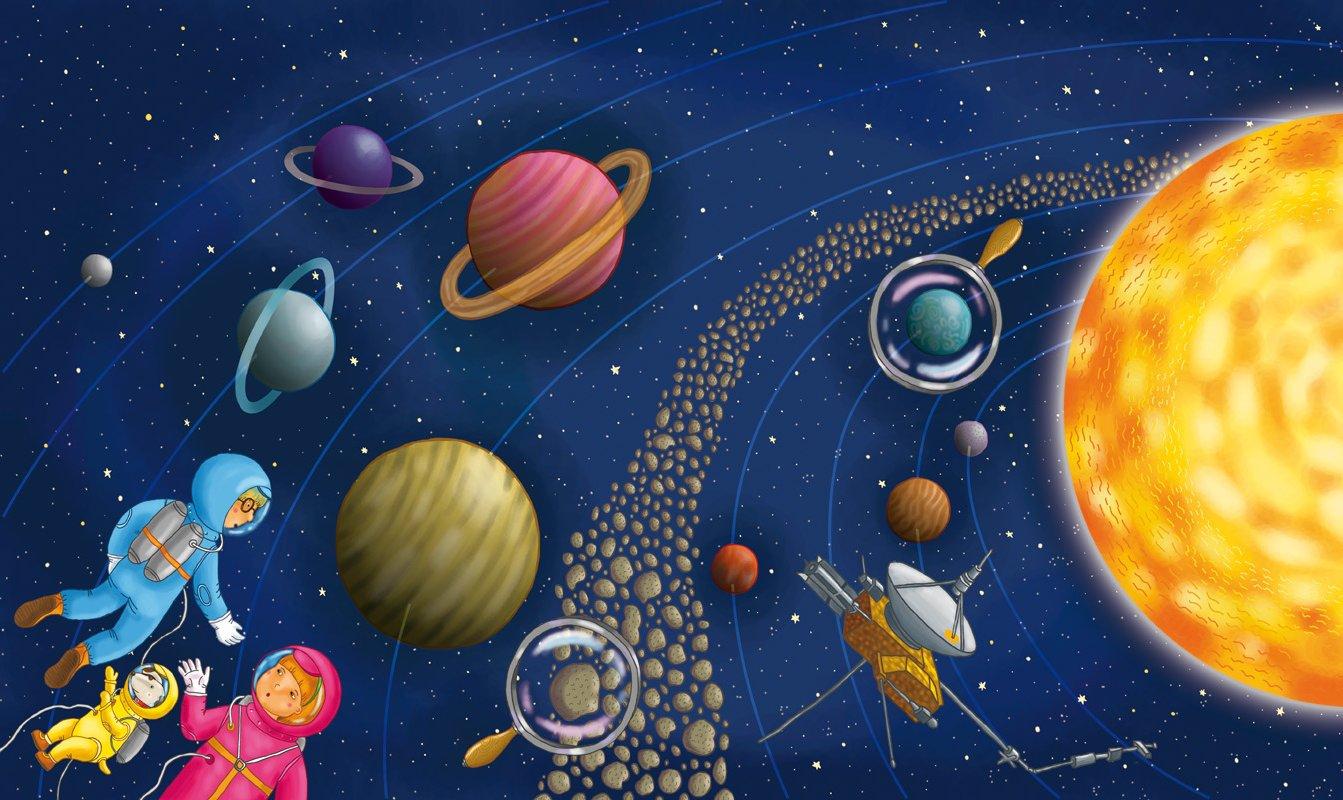 ***Бегают вкруг огонечка
Шесть сыночков и две дочки,
Промелькнут года и дни,
Но не встретятся они.(Планеты)***Крохотулечка-планета
Первой Солнышком согрета,
И проворна – год на ней
Восемьдесят восемь дней.(Меркурий)***Только Солнце и Луна
В небе ярче, чем она.
Да и горячей планеты
В Солнечной системе нету.(Венера)***На планете чудеса:
Океаны и леса,
Кислород есть в атмосфере,
Дышат люди им и звери.(Земля)***То худеет, то полнеет,
Светит с неба, но не греет,
И на Землю лишь одной
Вечно смотрит стороной.(Луна)***Великан-тяжеловес
Мечет молнии с небес,
Полосат он, словно кошка,
Жаль худеет понемножку.(Юпитер)***Пышный газовый гигант
Брат Юпитера и франт
Любит он, чтоб рядом были
Кольца изо льда и пыли.(Сатурн)***Он уже который век
Среди братьев-римлян грек,
И сквозь космоса тоску
Мчится, лежа на боку.(Уран)***На планете синей-синей
Дует ветер очень сильный.
Год на ней велик весьма –
Длится 40 лет зима.(Нептун)